Publicado en 08015, Barcelona el 21/02/2017 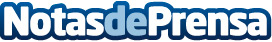 Un estudio demuestra que el móvil puede multiplicar por 5 el peso de la cabeza y una startup lo resuelveConforme el cuello se dobla hacia adelante para visionar el móvil, el peso sobre las cervicales aumenta progresivamente, pudiendo alcanzar los 27 Kg de peso. La empresa catalana POPSICASE ha patentado una funda con un mango incorporado que ayuda a aligerar ese problemaDatos de contacto:MARIA JOSE PEDRAGOSA629049100Nota de prensa publicada en: https://www.notasdeprensa.es/un-estudio-demuestra-que-el-movil-puede_1 Categorias: Medicina Emprendedores Medicina alternativa Dispositivos móviles Premios Innovación Tecnológica http://www.notasdeprensa.es